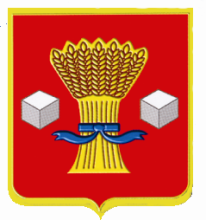 Администрация        Светлоярского муниципального района Волгоградской областиПОСТАНОВЛЕНИЕот 26.06.2017    № 1370О внесении изменений в  постановление администрации Светлоярского муниципального района от 31.05.2012 № 873«Об утверждении административного регламентаадминистрации Светлоярского муниципальногорайона по оказанию поддержки начинающимсубъектам малого предпринимательства,в том числе инновационным компаниям»В соответствии постановлениями Правительства Российской Федерации от 06.09.2016 № 887 «Об общих требованиях к нормативным правовым актам, муниципальным правовым актам, регулирующим предоставление субсидий юридическим лицам (за исключением субсидий государственным (муниципальным) учреждениям), индивидуальным предпринимателям, а также физическим лицам - производителям товаров, работ, услуг», от 18.05.2017 № 592 «О внесении изменений в общие требования к нормативным правовым актам, муниципальным правовым актам, регулирующим предоставление субсидий юридическим лицам (за исключением субсидий государственным (муниципальным) учреждениям), индивидуальным предпринимателям, а также физическим лицам - производителям товаров, работ, услуг», в целях реализации муниципальной программы «Развитие и поддержка малого и среднего предпринимательства в Светлоярском муниципальном районе Волгоградской области» на 2016 - 2018 годы, утвержденной постановлением администрации Светлоярского муниципального района от 06.10.2015 № 1368 и оказания финансовой поддержки субъектам малого и среднего предпринимательства на территории Светлоярского муниципального района, в связи с изменением кадрового состава, руководствуясь Уставом Светлоярского муниципального района, п о с т а н о в л я ю:Внести в постановление администрации Светлоярского муниципального района от 31.05.2012 № 873 следующие изменения:В пункте 1.2.1 административного регламента  администрации Светлоярского муниципального района по субсидированию части затрат субъектам малого и среднего предпринимательства на аренду земельных участков (далее – административный регламент) слова «утвержденного постановлением администрации  Светлоярского муниципального района от 03 февраля 2011 г. № 153» заменить словами «утвержденного постановлением администрации  Светлоярского муниципального района от 28.09.2016 № 1439»;Пункт 1.2.2 административного регламента изложить в новой редакции:«1.2.2 Требования, которым должны соответствовать получатели субсидий на первое число месяца, предшествующего месяцу, в котором планируется заключение соглашения:  «а) получатели субсидий - юридические лица не должны находиться в процессе реорганизации, ликвидации, банкротства, а получатели субсидий - индивидуальные предприниматели не должны прекратить деятельность в качестве индивидуального предпринимателя;б) получатели субсидии зарегистрированы и осуществляют свою деятельность на территории Светлоярского муниципального района, либо зарегистрированы на территории Волгоградской области и осуществляют свою деятельность на территории Светлоярского муниципального района не менее 10 лет;в)    имеют расчетный счет в банке;г) у получателей субсидий должна отсутствовать неисполненная обязанность по уплате налогов, сборов, страховых взносов, пеней, штрафов, процентов, подлежащих уплате в соответствии с законодательством Российской Федерации о налогах и сборах;д)  заявители не получают субсидии от иных распорядителей бюджетных средств  по тому же договору, который представлен в Администрацию;е)   заявители не имеют задолженности по выплате заработной платы;ж) осуществляют экономическую деятельность определенных видов согласно кодам Общероссийского классификатора видов экономической деятельности: по разделу А «Сельское, лесное хозяйство, охота, рыболовство и рыбоводство»: 01.1 – 03.22.9;по разделу С «Обрабатывающие производства»: 10.1-11.07.02; 13.1-14.39; 16.1-17.29; 20.1-20.13; 20.15.1-20.60.2; 22.1-23.34; 24.42-24.75.9; 25.1-26.20.9; 26.4-26.40.5; 27.4-27.9; 31.1-31.09; 32.40; 32.91; 32.99.3; 32.99.6: 32.99.8; 33.12.-33.14;по разделу F «Строительство»: 41.2-42; 42.2; 43.2; 43.3-43.91; 43.99.1-43.99.9;по разделу G «Торговля оптовая и розничная; ремонт автотранспортных средств и мотоциклов»: 45.2-45.20.3; 47.11.1-47.11.3; 47.21-47.24.3; 47.25.2; 47.29-47.29.39; 47.51-47.52.7; 47.59.2-47.59.4; 47.61-47.62.2; 47.65; 47.71-47.75.3; 47.78.3; 47.82-47.89-47.89.2;по разделу  I «Деятельность гостиниц и предприятий общественного питания»: 56.10.2-56.10.24;по разделу S «Предоставление прочих видов услуг»: 95.11; 95.21-95.24; 95.29; 96.01-96.02; 96.04 (в части услуг бань и душевых);з)  имеют по состоянию на 01 января года, в котором подается заявка на получение субсидии, среднемесячную заработную плату на одного работника не ниже 1,2 величины среднегодового прожиточного минимума для трудоспособного населения Волгоградской области, рассчитанного исходя из установленных величин прожиточного минимума для трудоспособного населения Волгоградской области, в соответствии с Региональным соглашением о минимальной заработной плате в Волгоградской области от 28.07.2010 № С-111/10 (за исключением индивидуальных предпринимателей, не использующих наемный труд);и) не являются кредитными организациями, страховыми организациями (за исключением потребительских кооперативов), инвестиционными фондами, негосударственными пенсионными фондами, профессиональными участниками рынка ценных бумаг, ломбардами, участниками соглашений о разделе продукции;к) не осуществляют предпринимательскую деятельность в сфере игорного бизнеса;л) не являются в порядке, установленном законодательством Российской Федерации о валютном регулировании и валютном контроле, нерезидентами Российской Федерации, за исключением случаев, предусмотренных международными договорами Российской Федерации;м) не осуществляют производство и реализацию подакцизных товаров, а также добычу и реализацию полезных ископаемых, за исключением общераспространенных полезных ископаемых;н) у получателей субсидий должна отсутствовать просроченная задолженность по возврату в бюджет Светлоярского муниципального района бюджетных инвестиций, предоставленных, в том числе в соответствии с иными правовыми актами, и иная просроченная задолженность перед бюджетом муниципального района».1.3. В пункте 2.3 административного регламента:1.3.1.  абзацы пятый и седьмой исключить;1.3.2. абзац восьмой изложить в следующей редакции:«постановлением администрации Светлоярского муниципального района от 06.10.2015 № 1368 об утверждении муниципальной программы «Развитие и поддержка малого и среднего предпринимательства в Светлоярском муниципальном районе Волгоградской области» на 2016 - 2018 годы».         1.4. В пункте 2.6 административного регламента:1.4.1 в абзаце первом после слов «и в средствах массовой информации» слова «не позднее чем за 20 дней до даты начала приема запросов» заменить на слова» «не позднее чем за 7 дней до даты начала приема запросов»;          1.4.2 в абзаце пятом после слов «заседание Комиссии по рассмотрению поступивших запросов» слова «проводится не позднее 45 календарных дней со дня окончания приема запросов» заменить на слова «проводится не позднее 5 рабочих дней со дня получения заявок».	1.5. В пункте 2.9 административного регламента:	1.5.1. начало второго абзаца изложить в следующей редакции:«В течение 3 рабочих дней с момента выявления вышеназванных фактов…» и далее по тексту без изменений.	1.5.2. начало третьего абзаца изложить в следующей редакции:	«Заявитель, которому предоставлена муниципальная услуга, в течение 30 дней со дня получения уведомления…» и далее по тексту без изменений.	1.6. В пункте 3.3 административного регламента:1.6.1. исключить абзацы с первого по четвертый включительно;1.6.2. дополнить абзацами следующего содержания:«Уполномоченный орган на основании соглашений представляет в расчетно-финансовый отдел администрации Светлоярского муниципального района оформленные в установленном порядке документы для исполнения бюджетных обязательств по предоставлению субсидий.Расчетно-финансовый отдел администрации Светлоярского муниципального района в соответствии с установленным порядком осуществляет организацию перечисления субсидий в пределах лимитов бюджетных обязательств».1.7. Приложение 1 к административному регламенту утвердить в новой редакции согласно приложению к настоящему постановлению.1.8. Приложение 8 к административному регламенту признать утратившим силу.2. Отделу по муниципальной службе, общим и кадровым вопросам администрации Светлоярского муниципального района (Сороколетова Е.В.):- направить настоящее постановление для опубликования в районной газете «Восход»;- разместить настоящее постановление в сети «Интернет» на официальном сайте администрации Светлоярского муниципального района Волгоградской области.3. Контроль над исполнением постановления возложить на начальника отдела бюджетно-финансовой политики администрации Светлоярского муниципального района Л.А. Евдокимову.Глава муниципального района				                             Б.Б.КоротковКропотина О.В.Приложение 1к постановлению администрацииСветлоярского муниципального районаот _____________________  № _______Администрация Светлоярского муниципального района:Адрес: 404171, Волгоградская область, Светлоярский район, р.п. Светлый Яр,  ул. Спортивная, 5;Телефоны: 8(84477) 6-95-89; 6-17-58; 6-32-74.e-mail: econom@svyar.ruРуководство:Отдел экономики, развития предпринимательства и защиты прав потребителей:График приема документов и информирования о предоставлении муниципальной услуги отдела экономики, развития предпринимательства и защиты прав потребителей:Понедельник с 13.00 до 17.00;Вторник с 10.00 до 12.00;Среда не приемный день;Четверг с 13.00 до 17.00;Пятница с 10.00 до 12.00;В предпраздничные дни с 9.00 до 12.00;Обеденный перерыв с 12.00 до 13.00;Выходные дни: суббота, воскресенье и праздничные нерабочие дни.Управляющий делами                                                                          Т.В.РаспутинаКоротковБорис БорисовичГлава муниципального районакабинет 86-21-35ra_svet@volganet.ruЕвдокимова Людмила АлександровнаНачальник отдела бюджетно-финансовой политики кабинет 496-22-63ra_svet@volganet.ruКушенкоИрина АнатольевнаНачальник отдела экономики, развития предпринимательства и защиты прав потребителейкабинет 486-95-89econom@svyar.ruСубботинаОльга ВикторовнаЗаместитель начальника отдела экономики, развития предпринимательства и защиты прав потребителейкабинет 11а6-32-74econom@svyar.ruКропотина Ольга ВладимировнаГлавный специалист отдела экономики, развития предпринимательства и защиты прав потребителейкабинет 11а6-32-74econom@svyar.ru